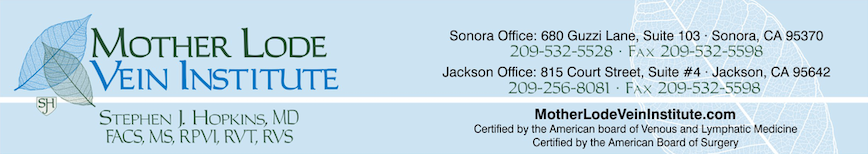 After Sclerotherapy InstructionsWear your compression stockings for 7 days total.  For the 1st 24 hours after treatment, wear the stockings continuously (without removal of the stockings). Then, wear the stockings for 6 more days, during your waking hours  ***It is recommend the spot compression (gauze rolls) with tape are removed the morning after treatment.  However, the tape may irritate your skin; it is oaky to take them off if uncomfortable.  Please make sure to wear your compression stockings***Avoid NSAIDs (Non-Steroidal Anti-Inflammatories) such as Aspirin, Advil (Ibuprofen), and Aleve (naproxen) for 48 hours after your sclerotherapy treatmentAvoid hot baths and hot tubs for 48 hours; heat dilates the veinsAvoid sun exposure, tanning beds, including self tanner for 7 to 10 daysAvoid high-impact activities, such as running, and heavy lifting that causes straining for 7 to 10 daysPlease remember that yours legs will look worse before they look better.Any Questions or Concerns please call: Sonora: 209-532-5528   Jackson:  209-256-8081